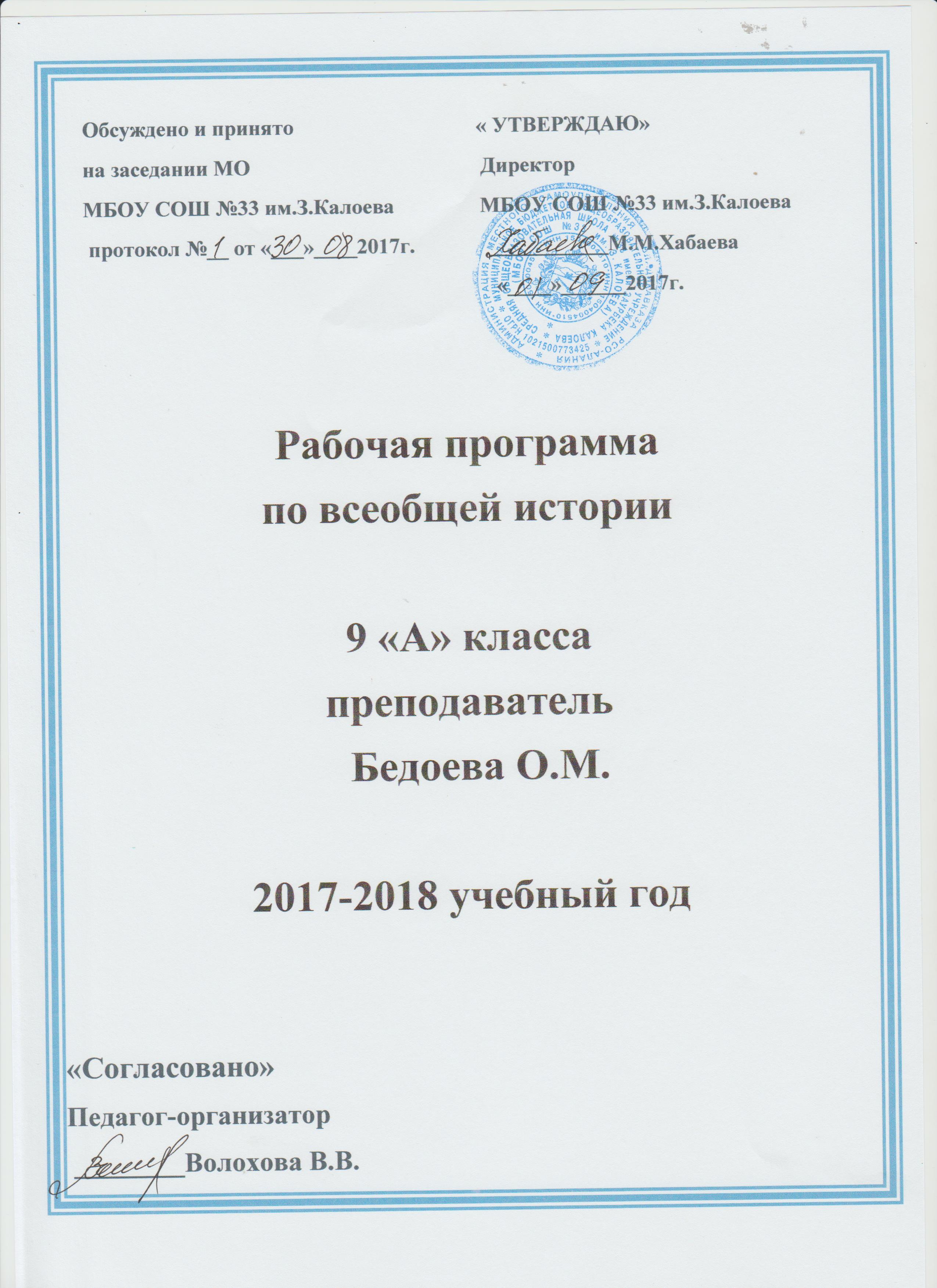 Рабочая программа по истории 9 классПОЯСНИТЕЛЬНАЯ      ЗАПИСКА 	  Программа составлена в соответствии с объемом учебного времени, отводимого на изучение предмета истории по учебному плану образовательного учреждения. С учетом психолого-возрастных особенностей учащихся и требований межпредметной интеграции программа устанавливает примерное распределение учебного времени: на изучение истории России 68 учебных часа, на изучение Всеобщей истории 34 часов. Рабочая программа по истории для 9 класса составлена на основе федерального компонента Государственного образовательного стандарта основного общего образования по истории МО РФ (Второго поколения)  и авторских программ:•	Данилов А.А., Косулина Л.Г. Россия в  XX в. // Программы общеобразовательных учреждений. История. Обществознание. 5-11 кл //.-  М.: Просвещение, 2008.•	Сороко-Цюпа А.О. , Стрелова О.Ю. Новейшая история зарубежных стран XX- начала XXIвека // Программы общеобразовательных учреждений. История. Обществознание. 5-11 кл //.-М.: Просвещение, 2008.   Основные содержательные линии примерной программы в V-IX классах реализуются в рамках двух курсов – «Истории России» и «Всеобщей истории». Рабочая программа  для 9 класса ориентирована на использование  следующих учебников:-	А.А. Данилов,   Л. Г. Косулина , М.Ю.Брандт «История России XX - начало XXI в. 9 класс»  / - М: Просвещение, 2013; - О.С.Сороко-Цюпа, А.О. Сороко-Цюпа «Всеобщая истории. Новейшая история 9 класс»/М. «Просвещение», 2013 Количество учебных часов за год: 102Количество уроков в неделю: 3 Кол-во часов: История России – 68,Всеобщая история – 34.ЦЕЛИ И ЗАДАЧИ ПРОГРАММЫ            Воспитание гражданственности, национальной идентичности, развитие мировоззренческих убеждений учащихся на основе осмысления ими исторически сложившихся культурных, религиозных, этно-национальных традиций, нравственных и социальных установок, идеологических доктрин.           Развитие способности понимать историческую обусловленность явлений и процессов современного мира, определять собственную позицию по отношению к окружающей реальности, соотносить свои взгляды и принципы с исторически возникшими мировоззренческими системами.           Освоение систематизированных знаний об истории человечества, формирование целостного представления о месте и роли России во всемирно-историческом процессе.         Овладение умениями и навыками поиска, систематизации и комплексного анализа исторической информации.         Формирование исторического мышления – способности рассматривать события и явления с точки зрения их исторической обусловленности, сопоставлять различные версии и оценки исторических событий и личностей, определять собственное отношение к дискуссионным проблемам прошлого и современности. 2. Общая характеристика учебного предмета.Преподавание истории в 9 классе завершает  первый концентр исторического образования, а именно изучается последний период мировой истории – ХХ век и начало XXI столетия – «Новейшая история».  Интегративная цель изучения курса новейшей истории состоит в овладении учащимися основами знаний и конкретными представлениями об историческом пути, как нашей страны, так и мира в целом,  социальном, духовном опыте и создании на этой основе условий для формирования целостного духовного мира личности, освоения ею выработанных в ходе исторического развития ценностей, социализации и социальной адаптации. Данная цель реализуется в процессе решения следующих задач:- усвоение наиболее актуальных, общественно и личностно значимых знаний и обобщенных представлений об основных этапах, явлениях, процессах, тенденциях новейшей истории, позволяющих школьнику успешно ориентироваться в социальной реальности, взаимодействовать с социальной средой, приобрести опыт самоопределения по отношению к ней;- усвоение основных понятий и терминов исторической науки, совершенствование умений и навыков работы с разнообразными источниками информации;- формирование на основе личностно-эмоционального осмысления новейшей истории уважительного отношения к предшествующим поколениями, готовности к конструктивному восприятию иных, отличного от собственного, мнений, к диалогу, позитивному разрешению возникающих конфликтов;- обогащение опыта применения исторических знаний для анализа современного положения, формирования способов адаптации к социальной среде, включения учащихся в жизнь общества.Учебно-тематический план.Итого: 68 часов.Календарно  - тематический план по истории России. ХХ-начало ХХI векаКалендарно – тематическое планирование по всеобщей истории . ХХ-начало ХХI века.Содержание программы по истории РоссииРаздел 1. Россия в конце 19-начале ХХ века.- 8 часов.Социально-экономическое и политическое развитие России в начале XX века. Государство и российское общество в конце XIX – начале ХХ вв. Территориальная структура Российской империи. Особенности процесса модернизации в России начала XX в. Количественная и качественная (этническая и социальная) характеристика населения Российской империи. Характеристика политического строя Российской империи начала XX в. Образ жизни городского и сельского населения.Экономическое развитие России в начале XX в. Особенности развития российской экономики начала XX в. Динамика промышленного развития. Роль государства в экономике. Иностранный капитал: причины его широкого проникновения в страну, роль в развитии российской экономики. Российский монополистический капитализм: его специфика, формы, место и роль в экономике. Финансовый капитал. Кустарные промыслы. Сельское хозяйство: оскудение центра. Сельская община. Аграрное перенаселение.Общественно-политическое развитие России в 1894-1904 гг. Личность Николая II, его политические воззрения. Борьба в высших эшелонах власти по вопросу политических преобразований. С. Ю. Витте. В. К. Плеве. П. Д. Святополк-Мирский. Национальная и конфессиональная политика Николая II. «Зубатовский социализм»: суть, перспективы, причины провала. Предпосылки формирования и особенности генезиса политических партий в России. Российская социал-демократия. II съезд РСДРП. Большевики и меньшевики. В. И. Ленин. Ю. О. Мартов. Партия социалистов-революционеров. Особенности программных и тактических установок. В. М. Чернов. Деятельность Боевой организации. Е. Азеф. Либеральная (земская) программа политических преобразований. «Союз освобождения». Внешняя политика. Русско-японская война Внешняя политика Николая II. Русско-японская война. Приоритеты и основные направления внешней политики России в начале царствования Николая II. Миротворческая инициатива российского императора. Международная конференция в Гааге. Дальневосточная политика. Русско-японская война 1904—1905 гг.: причины войны, ход военных действий на суше и на море, причины поражения России. Влияние войны на внутриполитическую ситуацию. Портсмутский мир. Сближение России и Англии после войны. Первая российская революция. Реформы политической системы. Причины революции. «Кровавое воскресенье» — начало революции. Основные события периода подъема революции: возникновение Советов, восстание на броненосце «Князь Потемкин-Таврический», Всероссийская октябрьская стачка. Манифест 17 октября 1905 г. и его значение. Формирование монархических (консервативных) и либеральных политических партий. П. Н. Милюков. А. И. Гучков. Лидеры черносотенного движения. Основные законы 1906 г. Становление российского парламентаризма. Деятельность I и II Государственной думы. Третьеиюньский государственный переворот. Итоги революции.Столыпинская аграрная реформа. Экономические реформы. Правительственная программа П. А. Столыпина. Аграрная реформа, ее экономический, социальный и политический смысл. Переселенческая политика. Развитие кооперативного движения. Итоги столыпинской аграрной реформы и других преобразований. Политическая жизнь России в 1907-1914 гг. Новый избирательный закон. Особенности российского парламентаризма. III Государственная дума. Ужесточение национальной политики. Общество и власть в годы столыпинских реформ. Нарастание революционных настроений. Убийство П.А. Столыпина. IV Государственная дума. Свертывание правительственного курса на экономическое и социальное реформаторство.Серебряный век русской культуры. Духовное состояние общества в начале XX в. Основные тенденции развития русской культуры начала XX в. Просвещение. Открытия российских ученых в науке и технике. Русская философия: поиски общественного идеала. Литература: традиции реализма и новые направления. Декаданс. Поэзия Серебряного века: символизм, футуризм, акмеизм. Изобразительное искусство: русский авангард, «Мир искусства», «Голубая роза», «Бубновый валет». Скульптура, архитектура, музыка, балет, театр, исполнительское искусство: традиции и новаторство. «Русские сезоны» С. Дягилева. Рождение кинематографа. Российская культура начала XX в. – составная часть мировой культуры.Россия в Первой мировой войне. Причины и начало Первой мировой войны, цели и планы воюющих сторон. Отношение народа и политических партий к войне. Военные действия на Восточном фронте в 1914—1916 гг. Влияние военного фактора на экономическое и социальное положение в стране. Война и психологическое состояние общества. Человек на фронте и в тылу. «Верхи» в условиях войны. Дискредитация царизма и государственной власти. «Распутинщина». Прогрессивный блок в IV Государственной думе. Нарастание оппозиционных настроений.  Раздел 2. Великая российская революция. 1917-1921 гг -  7  часов.Свержение монархии. Октябрьская революция. Причины и начало Февральской революции. Образование новых органов власти. Отречение Николая II. Двоевластие. Приоритеты Временного правительства и Исполкома Петроградского совета. Курс на продолжение войны. Демократизация российского общества. Социально-экономическая политика. Новая власть на местах. Национальный вопрос после Февраля. Россия весной-летом 1917 г. Альтернативы развития страны после Февраля. Политические партии после Февраля. Возвращение из эмиграции В. И. Ленина. «Апрельские тезисы». Выработка новой стратегии и тактики РСДРП(б). Апрельский и июньский кризисы Временного правительства. Образование первого коалиционного правительства, его внутренняя и внешняя политика. А.Ф. Керенский. Июльские события в Петрограде. Переход РСДРП(б) на нелегальное положение. Государственное совещание. Выступление генерала Корнилова и его последствия. Октябрьская революция. Кризис власти. Демократическое совещание. Курс большевистского руководства на вооруженный захват власти. Л.Д. Троцкий. Вооруженное восстание в Петрограде. II Всероссийский съезд Со¬ветов. Первые декреты советской власти, их значение. Установление новой власти в Москве и на местах. Становление советской власти. Создание новых органов власти. Союз большевиков с левыми эсерами. Уничтожение национального и сословного неравенства. Созыв и роспуск Учредительного собрания. III Всероссийский съезд Сове¬тов. Брестский мир: причины подписания, условия, экономичес¬кие и политические последствия. Распад коалиции большевиков с левыми эсерами. Экономическая политика советской власти: «красногвардейская атака на ка¬питал». Закон о социализации земли. Установление продовольственной диктатуры. Выступление левых эсеров. Конституция РСФСР 1918 г.Гражданская война : понятие, причины, этапы войны. Гражданская война :  белое и красное движение. Начало Гражданской войны. Причины Гражданской войны и ее этапы. Расстановка противоборствующих сил. Первые вспышки Гражданской войны: поход генерала П. Н. Краснова на Петроград, вооруженное сопротивление в Москве, выступления атаманов А. М. Каледина, А. И. Дутова, Г. С. Семенова. Формирование Белого движения. Создание Красной Армии, ее особенности.  Ход Гражданской войны. Выступление Чехословацкого корпуса. Формирование Восточного фронта. Ликвидация советской власти в Поволжье, на Урале, в Сибири и на Дальнем Востоке. «Демократическая контрреволюция». Переворот адмирала А. В. Колчака. Политическая программа колчаковского правительства. Военные действия на Восточном фронте. Конец колчаковского режима. Формирование Южного фронта. Антибольшевистское восстание на Дону. П. Н. Краснов. Добровольческая армия генерала А. И. Деникина. Характер белогвардейской власти на юге. Военные действия на Южном фронте. Разгром армии Деникина. Походы генерала Н. Н. Юденича на Петроград. Белый режим на севере и его падение. Иностранная интервенция: причины, масштаб, формы, районы оккупации. Война с Польшей, ее итоги. Белый Крым. Разгром П. Н. Врангеля. Красный и белый террор в Гражданской войне. Социально-экономическая политика красных и белых. Политика военного коммунизма, ее особенности. Промышленность и сельское хозяйство в период военного коммунизма.  Ускоренная национализация. Переход к продразверстке. Ликвидация товарно-денежных отношений. Экономическая политика белых правительств. Реформаторская деятельность П. Н. Врангеля.Экономический и политический кризис начала 1920-х гг. «Малая Гражданская война». Положение населения в годы войны. Движение зеленых. Н. И. Махно. Крестьянские выступления в 1920—1921 гг. Кронштадтское восстание: причины и последствия. Причины победы большевиков и поражения их противников. Раздел 3. СССР на путях строительства нового общества. -  6  часов.Новая экономическая политика. Причины перехода к нэпу. Сущность нэпа и его экономические итоги. Советское общество в годы нэпа. Экономические и социальные противоречия нэпа. Хлебозаготовительный кризис: причины, проявления, меры к преодолению.Образование СССР. Национальные окраины в Гражданской войне. Предпосылки объединения социалистических республик. Проекты объединения. Подписание Декларации и Договора об образовании СССР. Первая Конституция СССР. Национальная политика в 1920-е гг. Международное положение и внешняя политика в 1920-е гг. Преодоление дипломатической изоляции. Генуэзская кон¬ференция. Рапалльский договор. «Полоса признаний». Соглашения со странами Востока. Дипломатические конфликты со странами Запада. Создание и деятельность Коминтерна. Внешняя политика  в 20-30-е гг. Изменение внешнеполитического курса СССР после прихода к власти в Германии А. Гитлера. Принятие СССР в Лигу Наций. Борьба СССР за создание системы коллективной безопасности. Коминтерн: курс на создание единого антифашистского фронта. СССР и война в Испании. Дальневосточная политика СССР. События у озера Хасан и реки Халхин-Гол. Мюнхенское соглашение. Советско-англо-французские переговоры. Сближение СССР и Германии. Договор о ненападении СССР и Германии и секретные протоколы. Экономическая политика СССР  В 20-30-е годы: индустриализация. Коллективизация сельского хозяйства.Социалистическая индустриализация. Индустриализация: цели, методы, источники. Первая пятилетка: результаты, социальные проблемы. Вторая пятилетка и ее особенности. Стахановское движение. Итоги первых пятилеток. Коллективизация сельского хозяйства. Причины коллективизации. Раскулачивание. «Головокружение от успехов». Результаты коллективизации. Колхозное крестьянство: правовое положение, социально-психологические особенности. Связь между форсированной индустриа-лизацией и насильственной коллективизацией.Политическое развитие в 20-30-е годы. Политическая система СССР в 20-30-е гг. Сращивание государственного и партийного аппарата. Формирование однопартийной системы. Главное противоречие нэпа. Обострение внутрипартийных разногласий и борьбы за лидерство в партии во время болезни и после смерти В. И. Ленина. Усиление политического влияния И. В. Сталина, разгром «левого» и «правого» уклонов. Причины победы И. В. Сталина во внутрипартийной борьбе. Роль партии и идеологии в жизни страны. Огосударствление партийного аппарата. Ликвидация остатков внутрипартийной демократии. Идеологизация общественной жизни. Формирование культу личности И. В. Сталина. Массовые репрессии. Показательные судебные процессы. Принятие второй Конституции СССР. Национальная политика.Духовная жизнь в 20-30-е гг. Духовная жизнь в 1920-е гг. Борьба с неграмотностью. Строительство советской школы. Начало создания «новой интеллигенции». Партийный контроль над духовной жизнью. Первая волна эмиграции. Сменовеховство. Большевики и церковь. Начало «нового искусства». Пролеткульт. Российская ассоциация пролетарских писателей. Новые имена и новые тенденции в литературе, изобразительном искусстве, музыке, театре, кинематографе. Культурная революция: задачи и направления. Развитие образования. Реставрация дореволюционных методов обучения и воспитания. Партийно-государственный контроль над наукой. Достижения советской физической школы, химиков, биологов, геологов. Утверждение метода социалистического реализма в литературе и искусстве. Переход от относительной свободы творчества к подконтрольным партии творческим союзам. М. Горький. Советский кинематограф. Музыкальное творчество. Песенное искусство. Живопись. Литература. ТеатрРаздел 4. Великая Отечественная война. 1941-1945 гг. -  5 часов.Начало Великой Отечественной войны Предпосылки коренного перелома. СССР накануне Великой Отечественной войны. Начало Второй мировой войны и Советский Союз. Включение в состав СССР Западной Украины и Западной Белоруссии. Война с Финляндией и ее итоги. Включение в состав СССР Прибалтики, Бессарабии и Северной Буковины. Советско-германские отношения накануне войны.Начало Великой Отечественной войны. Проблема внезапности нападения Германии на СССР. Вторжение немецких войск. Первые мероприятия советского правительства по организации отпора врагу. Силы и планы сторон. Оборонительные сражения летом — осенью 1941 г. Героизм советских воинов. Причины неудач Красной Армии. Битва за Москву. Разгром немецких войск под Москвой. Героическая оборона Ленинграда. Начало коренного перелома в ходе войны. Сталинградская битва. Немецкое наступление 1942 г. и предпосылки коренного перелома. Зимнее наступление Красной Армии, его итоги. Неудачи советских войск в Крыму и под Харьковом. Летнее на¬ступление немецких войск. Приказ № 227. Начало Сталинградской битвы. Нацистский «новый порядок» на оккупированной территории, массовое уничто¬жение людей. Партизанское и подпольное движение. Создание антигитлеровской коалиции. Итоги первого этапа войны.Советский тыл в Великой Отечественной войне. Советское общество в первый период войны. Социально-экономические предпосылки коренного перелома. Эвакуация. Героический труд в тылу. Жизнь и быт. Наука и образование в годы войны. Художественная культура. Церковь в период Великой Отече¬ственной войны. Коренной перелом в ходе Великой Отечественной войны. Битва за Кавказ. Разгром немецких войск под Сталинградом. Заключительный  этап войны: Освобождение СССР. Конференции союзников. Освобождение стран Европы. Итоги войны. Начало изгнания захватчиков с советской земли. Результаты зимнего наступления Красной Армии. Битва на Курской дуге, ее итоги и значение. Битва за Днепр. Итоги второго периода войны. Тегеранская конференция. Народы СССР в борьбе с немецким фашизмом. Многонациональный советский народ на фронтах войны. Экономика союзных республик в годы войны. Национальные движения. Русская освободительная армия. Национальная политика в годы войны. СССР на завершающем этапе Второй мировой войны. Военно-стратегическая обстановка на Восточном фронте к началу 1944 г. «Десять сталинских ударов». Крымская (Ялтинская) конференция. Освобождение Европы от фашизма. Берлинская операция. Капитуляция фашистской Германии. Потсдамская конференция. Разгром японских войск в Маньчжурии. Причины победы Советского Союза. Итоги войны.Раздел 5. СССР в 1945-1953 г. -   6 часов.Внутренняя политика СССР в послевоенные годы: экономическое и политическое развитие. Послевоенное восстановление хозяйства. Состояние экономики страны после окончания войны. Экономические дискуссии 1945—1946 гг. Восстановление и развитие промышленности. Трудности и проблемы сельского хозяйства. Жизнь и быт людей. «Закручивание гаек» в экономике. Политическое развитие страны в 1945-1953 гг.. Демократический импульс войны. Изменения в структурах власти. Усиление роли государства во всех сферах жизни общества. Новый виток репрессий. Национальная политика. Идеология и культура в послевоенное время. Идеология и культура в 1945-1953 гг.. Восстановление «железного занавеса». Идеологические кампании в литературе, театре, кино, музыке. Развитие образования: достижения и проблемы. Научные дискуссии. Разгром генетики. Внешняя политика СССР в послевоенные годы. Внешняя политика в 1945-1953 гг.. Причины и начало «холодной войны».  Укрепление статуса СССР как великой мировой державы. Противостояние СССР и США в Европе. Раскол Германии. Политика укрепления социалистического лагеря и его союзников. СССР в корейской войне.Внутренняя политика СССР в 1954-х -1964-х годах. Изменения политической системы. Изменения политической системы в 1953-1964 гг. Смерть Сталина и борьба за власть. Г. М. Маленков. Л. П. Берия. Н. С. Хрущев. XX съезд КПСС. Критика культа личности и ее пределы. Начало реабилитации жертв политических репрессий. Реорганизация государственных органов, партийных и общественных организаций. Третья Программа КПСС (1961 г.). Разработка новой Конституции СССР. Отстранение от власти Н. С. Хрущева. Экономика СССР в 1953-1964 г. «Оттепель» в духовной жизни. Экономика СССР в 1953-1964 гг. Экономический курс Г. М. Маленкова. Сельскохозяйственная политика Хрущева. Начало освоения целинных и залежных земель. Реформа управления промышленностью. Создание совнархозов. Научно-техническая революция в СССР. Запуск первого искусственного спутника Земли, первый пилотируемый полет в космос Ю.А. Гагарина. Особенности социальной политики. Жилищное строительство.«Оттепель» в духовной жизни. Преодоление сталинизма в литературе и искусстве. Границы десталинизации в сфере культуры, «дело Пастернака». Ослабление идеологического давления в области музыкального искусства, живописи, кинематографии. Развитие науки, открытия советских ученых в важнейших областях науки. Достижения советского спорта. Развитие образования, реформа школы 1958 г.Раздел 6. СССР в середине 60-х – середине 80 гг» - 5   часов.Политика мирного сосуществования: успехи и противоречия. Выработка новых подходов во внешней политике. Мирное сосуществование государств с различным общественным строем. Возобновление диалога с Западом. Попытки начала разоружения. Берлинский кризис 1961 г. Карибский кризис 1962 г., его преодоление. Поиски новых подходов в отношениях со странами социализма. Организация Варшавского договора. КПСС и международное коммунистическое и рабочее движение. Отношения СССР со странами «третьего мира».Внутренняя политика  СССР в  1960-начале 80-х годов. Консервация политического режима. Усиление позиций партийно-государственной номенклатуры. Л. И. Брежнев. Курс на «стабильность кадров». XXIII съезд КПСС и проведение «контрреформ» в политической сфере. Усиление роли армии и органов безопасности. Конституция СССР 1977 г.Экономика «развитого социализма». Предпосылки и основные задачи реформирования экономики СССР. Аграрная реформа 1965 г. и ее результаты. Реформы в промышленности: цели, содержание, результаты. Нарастающее отставание СССР в научно-технической сфере. Особенности социальной политики.Общественная жизнь в середине 1960-х – середине 1980-х гг. Концепция «развитого социализма». Тезис об «обострении идеологической борьбы». Достижения и противоречия художественной культуры. Усиление идеологического контроля за средствами массовой информации, учреждениями культуры. Литература в борьбе с идеологией застоя. Советский театр. «Магнитофонная революция». Советская музыка. Балет. Оперное искусство. Кинематограф. Успехи советского спорта. Инакомыслие. Движение диссидентов. Политика разрядки: надежды и результаты. Установление военно-стратегического паритета между СССР и США. Переход к политике разрядки международной напряженности в отношениях Восток—Запад. Совещание по безопасности и сотрудничеству в Европе. СССР в региональных конфликтах. Афганская война. Завершение периода разрядки. Отношения СССР со странами социализма. «Доктрина Брежнева».Раздел 7. Перестройка в СССР. 1985-1991 – 3 часа.Перестройка политической системы. (1985-1991). Политика «гласности»Реформа политической системы: предыстория, цели, этапы, итоги (1982-1991 гг.). Смерть Л. И. Брежнева. Ю. В. Андропов. К. У. Черненко. М. С. Горбачев. «Кадровая революция». Всесоюзная партийная конференция и реформа политической системы. Проведение выборов народных депутатов СССР и I Съезд народных депутатов СССР (1989 г.). Возрождение российской многопартийности. Национальная политика и межнациональные отношения. Августовский политический кризис 1991 г. и его последствия. Роспуск КПСС. Провозглашение союзными республиками независимости. Распад СССР. Образование СНГ. Политика гласности: достижения и издержки. Пересмотр партийной идеологии. Провозглашение политики гласности. Утрата КПСС контроля над средствами массовой информации. Новые явления в литературе, театре, кинематографе. Возобновление реабилитации жертв политических репрессий. Значение, издержки и последствия политики гласности.Реформа экономики и ее итоги. Экономические реформы 1985—1991 гг. Стратегия «ускорения социально-экономического развития». Экономическая реформа 1987 г. и причины ее незавершенности. Обострение экономической ситуации, падение производства и уровня жизни. Программа «500 дней». Диалектика нового мышления. Внешняя политика 1985-1991 гг. Концепция нового политического мышления. Нормализация отношений с Западом. Начало разоружения. Разблокирование региональных конфликтов. Вывод советских войск из Афганистана. Распад социалистической системы. Роспуск СЭВ и Организации Варшавского договора. Итоги и последствия политики нового мышления.Раздел 8. Россия в конце 20-начале 21 века» -  7 часов.Российская экономика на пути к рынку. Программа ради¬кальных экономических реформ. «Шоковая терапия». Либерализация цен. Приватизация. Корректировка хода реформ. Первые результаты и социальная цена реформ. Финансовый кризис 17 августа 1998 г. и его последствия. Россия в мировой экономике. Политическая система и духовная жизнь современной России. Политическая жизнь в 1992-1999 гг. Декларация о государственном суверенитете России (12 июня 1990 г.). Выборы Президента России 12 июня 1991 г. Б. Н. Ельцин. Разработка новой Конституции страны. Политический кризис 1993 г. Демонтаж советской системы власти. Конституция России 1993 г. Российская многопартийность. Российский парламентаризм. Президентские выборы 1996 г. Отставка Президента Б.Н. Ельцина. Итоги политического развития страны в 1990-е гг.Духовная жизнь России. Исторические условия развития культуры. Литература. Кинематограф. Музыка. Театр. Изобразительное ис¬кусство. Средства массовой информации. Российский спорт. Традиционные религии в современной России.Строительство обновлённой Федерации. Народы и регионы России накануне и после распада СССР. Федеративный договор 1992 г. Конституция 1993 г. о принципах федеративного устройства России. Нарастание противоречий между Центром и регионами. Чеченский кризис. Результаты федеративного строительства в 1990-е гг.Геополитическое положение и внешняя политика России. Новое место России в мире. Россия и Запад. Россия и Восток. Россия и страны СНГ. Результаты внешней политики страны в 90-е гг. Россия в начале XXI в. Президент В. В. Путин. Укрепление российской государственности. Политические реформы. Обеспечение гражданского согласия и единства общества. Новые государст¬венные символы России. Экономические реформы. Экономика и социальная сфера страны в начале XXI в. Усиление борьбы с тер¬роризмом. Разработка новой внешнеполитической стратегии. Выборы 2003-2004 гг. и 2007-2008 гг. Избрание Президентом России Д.А. Медведева. Содержание программыВсеобщая историяНовейшая история зарубежных стран. XX - начало XXI в. Авторы: А. О. Сороко-Цюпа, кандидат исторических наук; О. Ю. Стрелова, доктор педагогических наукДанная программа является составной частью учебно-методического комплекта по курсу «Новейшая история зарубежных стран» для 9 класса общеобразовательных учреждений и отражает особенности структуры и содержания одноименного школьного учебника, авторы О. С. Сороко-Цюпа и А. О. Сороко-Цюпа (Просвещение, 2013).РАЗДЕЛ I.  Новейшая история. Первая половина XX века- 9 часов. Мир в начале XX в. - предпосылки глобальных конфликтов. Новая индустриальная эпоха, ее основные характеристики. Вторая промышленно-технологическая революция как основа важнейших перемен в экономическом развитии ведущих стран Европы и США. Индустриальное общество в начале XX в.: главные векторы исторического развития и черты социальной жизни. Страны мира в новую индустриальную эпоху: лидеры и догоняющие. Особенности модернизации в начале XX в. Усиление регулирующей роли государства в экономике. Причины и формы вмешательства государства в экономическую жизнь в начале XX в. Социальный реформизм как один из основных элементов государственной политики индустриально развитых стран. Социальные реформы и милитаризация как два альтернативных пути реализации накопленного передовыми странами экономического потенциала в первой трети XX в. Предпосылки формирования в начале XX в. единого мирового хозяйства и его последствия. Неравномерность экономического развития как характерная черта эпохи. Новое соотношение сил и обострение конкуренции между индустриальными странами.Основные направления демократизации социально-политической жизни в начале XX в. Политические партии и главные идеологические направления партийной борьбы: консерватизм, либерализм, социализм, марксизм. Социалистическое движение в начале XX в.: внутренние разногласия, эволюция социал-демократии в сторону социал-реформизма. Либералы у власти. Рабочее движение в новую индустриальную эпоху. Главные причины и суть «нового империализма». Завершение территориального раздела мира между главными колониальными державами в начале XX в. и борьба за передел колоний и сфер влияния. Нарастание противоречий и образование новых военно-политических союзов. Раскол великих держав на два противоборствующих блока - Тройственный союз и Антанту. Гонка вооружений. Рост националистических настроений в европейском обществе.Первая мировая война.  Последствия войны: революции и распад империй. Июльский (1914 г.) кризис, повод и причины Первой мировой войны. Цели и планы участников. Характер войны. Основные фронты, этапы и сражения Первой мировой войны. Изменение состава участников двух противоборствующих коалиций: Четверной союз и Антанта. Человек и общество в условиях войны. Масштабы человеческих потерь, социальных потрясений и разрушений: Первая мировая война как самая кровавая и разрушительная за всю историю человечества. Парижская мирная конференция (1919 г.): надежды и планы участников. Новая карта Европы по Версальскому мирному договору. Идея Лиги Наций как гаранта сохранения мира и разоружения. Вашингтонская конференция (1921 -1922 гг.), договоры колониальных держав. Оформление Версальско-Вашингтонской системы послевоенного мира и ее противоречия. Новое соотношение сил между великими державами. Причины неустойчивости новой системы международных отношений.Социальные последствия Первой мировой войны. Формирование массового общества. Демократизация общественной жизни (всеобщее избирательное право). Изменения в расстановке политических сил в странах Европы. Новая роль социал-демократии в политической системе. Раскол в рабочем и социалистическом движении: образование леворадикальных сил - коммунистических партий. Активизация праворадикальных сил - образование и расширение влияния фашистских партий. Революции, распад империй и образование новых государств как политический результат Первой мировой войны. Развитие международных отношений в 1920-е гг. Эра пацифизма и пацифистские движения 1920-х гг. Особенности развития стран Европы и Страны Европы и США в 20-е годы. США в 1920-е гг. Экономический бум и торжество консерватизма в США, политическая нестабильность и трудности послевоенного восстановления в Европе. План Дауэса и перемещение экономического центра капиталистического мира в США. Эпоха зрелого индустриального общества. Причины экономического кризиса 1929-1933 гг. и его масштабы. Великая депрессия: социально-психологические последствия мирового экономического кризиса. Проблема соотношения рынка и государственного регулирования. Два альтернативных пути выхода из кризиса и их реализация в странах Европы и США. Либерально-демократическая модель - социальные реформы и государственное регулирование. Тоталитарный и авторитарный режимы, главные черты и особенности. Причины наступления тоталитаризма и авторитаризма в 20-30.-е гг. XX в.США и демократические страны Европы в 1930-е гг.Особенности экономического кризиса в США. Кризис традиционного либерализма. Ф. Рузвельт - политик новой индустриальной эпохи. «Новый курс» Ф. Рузвельта: его экономические и социальные приоритеты. Начало социально-ориентированного этапа развития современного капиталистического государства как главный исторический итог «нового курса» Ф. Рузвельта. Внешняя политика США в 1930-е гг.Особенности экономического кризиса 1929-1933 гг. в Великобритании и Франции. Британская и французская модели борьбы с экономическим кризисом и социальными проблемами. Внешняя политика Великобритании в 1930-е гг. Народный фронт (1936-1939 гг.) во Франции. Историческое значение либерально-демократической модели преодоления кризисных явлений в экономике и социальной сфере.Тоталитарные режимы в 1930-е гг: Италия, Германия, Испания. Формирование тоталитарных и авторитарных режимов в странах Европы как путь выхода из экономического кризиса, решения социальных проблем и реализации внешней экспансии. Италия в 1920-1930-е гг. Политические и социально-экономические предпосылки утверждения тоталитарной диктатуры фашистской партии. Особенности итальянского фашизма.Кризис Веймарской республики в Германии. Политическая нестабильность и обострение социальных проблем в условиях мирового экономического кризиса. Нацистская партия на пути к власти. Идеология национал-социализма: предпосылки формирования, основные идеи, пропаганда. Условия утверждения тоталитарной диктатуры в Германии. Этапы установления фашистского режима (1933 - 1939 гг.). Роль нацистской партии и фашистского государства в экономической, общественно-политической и культурной жизни страны. Милитаризация и подготовка к войне. Особенности германского фашизма. Внешняя политика Германии в 1930-е гг.Испания в годы мирового экономического кризиса. Революция 1931 г. и свержение монархии. Глубокий раскол в испанском обществе: левый и правый лагерь. Непримиримые противоречия среди левых сил. Народный фронт. Гражданская война в Испании (1936-1939 гг.). Предпосылки образования военно-авторитарной диктатуры. Особенности испанского фашизма.Международное положение СССР в 1930-е гг. - конец эры пацифизма. Крах Версальско-Вашингтонской системы: причины, этапы, инициаторы. Агрессивные действия Германии, Италии, Японии в 1930-е гг. Несостоятельность Лиги Наций как организации, способной противостоять государствам-агрессорам. Причины и сущность политики умиротворения агрессоров со стороны ведущих стран Европы и политики нейтралитета США. Военно-политический блок Берлин - Рим - Токио (1937 г.), Мюнхенский сговор (1938 г.). Советско-германские договоры (1939 г.) и секретные соглашения к ним. Провал идеи коллективной безопасности.Восток и Латинская Америка в первой половине ХХ века. Географические и политические параметры понятия «Восток». Положение в странах Востока в первой половине XX в. Культурно-цивилизационные особенности и проблемы модернизации в условиях формирования единого мирового хозяйства. Способы осуществления модернизации: реформы или революции. Проблема синтеза традиций и модернизации в странах Востока. Возможные пути модернизации стран Востока на примере Японии, Китая и Индии.Культурно-цивилизационное своеобразие латиноамериканского общества. Особенности социально-экономического и политического развития латиноамериканских стран в первой половине XX в. Факторы, способствовавшие и препятствовавшие модернизации в странах Латинской Америки. Вторая мировая война. Причины и характер Второй мировой войны (1939-1945 гг.). Периодизация, фронты, участники. Начало войны. Основные военные операции в 1939 - июне 1941 г. Подготовка Германией плана нападения на СССР. Великая Отечественная война как составная часть Второй мировой войны. Роль Восточного фронта в победе над фашизмом. Военные действия в Северной Африке, в Азии и на Тихом океане в 1941 - 1944 гг.Нацистский «новый порядок» в оккупированных странах. Геноцид. Движение Сопротивления и его герои.Создание антигитлеровской коалиции и ее роль в разгроме фашизма. Проблема открытия второго фронта. Конференции глав государств-участников антигитлеровской коалиции (Тегеран. 1943 г.; Ялта и Потсдам. 1945 г.), решения о координации военных действий и послевоенном устройстве мира. Особенности заключительного этапа Второй мировой войны (1944-1945 гг.). Освобождение Европы от фашизма. Капитуляция Германии. Военные действия на Тихом океане (1944 г.) и разгром Квантунской армии (август 1945 г.). Капитуляция Японии. Итоги Второй мировой войны. Роль СССР в победе над фашизмом. Цена победы для человечества.Послевоенная карта Европы и геополитическая ситуация в мире во второй половине 1940-х гг. Утверждение решающей роли двух сверхдержав СССР и США. Мирное урегулирование в отношении Германии. Оккупация Германии, образование двух германских государств. Сепаратный договор с Японией. Образование ООН. Устав ООН. Нюрнбергский (1945-1946 гг.) процесс над главными военными преступниками. Преступления против человечности. Послевоенное мирное урегулирование. «Холодная война». Предпосылки превращения послевоенного мира в двухполюсный (биполярный). Причины и главные черты «холодной войны».Идеологическое противостояние. «Железный занавес» как символ раскола Европы и мира на две противоборствующие общественно-политические системы. Гонка вооружений и создание военно-политических блоков (НАТО и ОВД) как проявление соперничества двух сверхдержав - СССР и США. Ядерное оружие - равновесие страха и сдерживающий фактор от прямого военного столкновения. Послевоенное экономическое развитие. Особенности послевоенного экономического восстановления стран Западной Европы. План Маршалла. Факторы, обусловившие экономический подъем в странах Запада в 1945-1970-е гг. Стабилизация международной валютной системы. Либерализация мировой торговли. Экономическая интеграция в Западной Европе и Северной Америке: общее и особенное. Смешанная экономика как сочетание государственной собственности и регулирования с поощрением частнопредпринимательской инициативы. Государство благосостояния, его основные характеристики. Противоречия экстенсивного типа производства. Завершающая фаза зрелого индустриального общества, ее атрибуты и символы.Причины экономического кризиса 1974-1975 гг. и 1980-1982 гг. Новый этап научно-технической революции. Предпосылки перехода к постиндустриальному (информационному) обществу, его важнейшие признаки. Изменения в структуре занятости. Информация и знание как важнейшие факторы производства. Роль науки и образования в информационном обществе. Три этапа социально-экономической политики ведущих капиталистических стран Запада в 1970-1990-е гг.: либерально-реформистский, социал-реформистский, консервативно-реформистский. Противоречия социально-экономического развития современных стран в конце XX - начале XXI в. в условиях глобализации и соперничества трех центров современ¬ной мировой экономики (США, Европейский союз, Япония).Послевоенное политическое развитие. Гражданское общество.Главные идейно-политические направления партийной борьбы во второй половине XX в.: консерватизм, либерализм, а также социалистическое и коммунистическое течения. Изменения в партийно-политической расстановке сил в странах Запада во второй половине XX в. Появление в лагере консервативных сил христианско-демократических партий. Подъем и крах коммунистических партий и международного коммунистического движения. Последовательное увеличение влияния социал-демократов и переход на платформу умеренного реформизма. Факторы возрождения правых экстремистских группировок и партий во второй половине XX в. Неофашизм. Крайности современных националистических движений. Демократизация как вектор исторического развития во второй половине XX - начале XXI в.Причины появления новых социальных движений и расширения влияния гражданского общества во второй половине XX - начале XXI в. Новые социальные движения в мире: антивоенное движение, новое левое движение молодежи и студентов, экологические, феминистское и этнические движения, культурные связи, группы взаимопомощи и др. Процесс формирования гражданского общества и отражение в нем противоречий перехода к постиндустриальному обществу. Новые социальные движения как движения гражданских инициатив. США во второй половине ХХ века. Предпосылки превращения США в центр мировой политики после окончания Второй мировой войны. Принципы внутренней и внешней политики США в 1945-1990-е гг. Отражение в политической истории США общих тенденций развития ведущих стран Запада. Демократы и республиканцы у власти. США - сверхдержава в конце XX - начале XXI в. Великобритания и Франция во второй половине 20-го в. Великобритания. «Политический маятник» 1950-1990-х гг.: лейбористы и консерваторы у власти. Социально-экономическое развитие Великобритании. М. Тэтчер - «консервативная революция». Э. Блэр - политика «третьего пути». Эволюция лейбористской партии. Приоритеты внешней политики Великобритании. Франция. Социально-экономическая и политическая история Франции во второй половине XX в. От многопартийности к режиму личной власти генерала де Голля. Идея «величия Франции» де Голля и ее реализация. Социальные волнения 1968 г. и отставка генерала. Попытка «левого эксперимента» в начале 1980-х гг. Практика сосуществования левых и правых сил у власти - опыт Ф. Миттерана и Ж. Ширака. Внешняя политика Франции. Париж - инициатор европейской интеграции. Италия и Германия во второй половине 20-го в. Италия. Провозглашение республики. Политическая нестабильность как особенность итальянской партийно-политической системы во второй половине XX в. Реформа избирательной системы. Развал прежних партий и формирование двух блоков: правых и левых сил. Особенности социально-экономического развития Италии. Германия. Три периода истории Германии во второй половине XX в.: оккупационный режим (1945-1949 гг.), сосуществование ФРГ и ГДР (1949-1990-е гг.), объединенная Германия (с 1990 г.- ФРГ). Историческое соревнование двух социально-экономических и политических систем в лице двух германских государств и его итоги. «Социальное рыночное хозяйство» в ФРГ и создание основ тоталитарного социализма в ГДР. Падение Берлинской стены. Объединение Германии. Социально-экономические и политические проблемы объединенной Германии. Страны Восточной Европы  во второй половине 20-го в. Восточноевропейские страны. Географические и политические параметры понятия «Восточная Европа». Принципы формирования мировой социалистической системы (социалистический лагерь).Общее и особенное в строительстве социализма в восточноевропейских странах. Утверждение основ тоталитарного социализма, нарастание кризисных явлений в экономике и социальной сфере. Политические кризисы в Восточной Германии (1935 г.), в Польше и Венгрии (1956 г.), в Чехословакии (1968 г.). Революции 1989-1990-х гг. в странах Восточной Европы и ликвидация основ тоталитарного социализма. Основные направления преобразований в бывших странах социалистического лагеря, их итоги на рубеже XX-XXI вв.Латинская Америка  и Африка  во второй половине 20-го в.Страны Азии и Африки в современном мире. Деколонизация. Проблемы выбора путей развития и модернизации общества в освободившихся странах Азии и Африки. Культурно-цивилизационные особенности развития Азиатско-Тихоокеанского региона, индо-буддийско-мусульманского региона в 1970-1990-е гг. Основные модели взаимодействия внешних влияний и исламских традиций в мусульманском мире. Противоречивые итоги социально-экономического и политического развития стран Африки, Азии к концу XX в. Место стран Азии и Африки в системе международных отношений.Страны Азии: Япония, Китай и Индия в современном мире. Япония. Основные направления реформирования послевоенной Японии и их итоги. Факторы, обусловившие «японское экономическое чудо» во второй половине XX в.Китай. Гражданская война (1946-1949 гг.) и провозглашение КНР. Восстановление национальной экономики в 1949-1957 гг. «Большой скачок» и его результаты. Мао Цзэдун. Культурная революция 1966-1976 гг. Начало реформ в Китае в 1978 г. Ден Сяопин. Особенности китайской модели реформирования экономики в кон¬це XX в.Индия. Пути реформирования индийского общества во второй половине XX в. Внешняя политика Индии, ее роль в современном мире.Латинская Америка. Особенности индустриализации и ее влияние на социально-экономическое развитие стран Латинской Америки во второй половине XX в. Варианты модернизации в странах Латинской Америки. Региональная экономическая интеграция. Демократизация в латиноамериканских странах - тенденция в конце XX - начале XXI в.Культура XX века. Культура в первой половине XX в. Революция в естествознании и новая картина мироздания в начале XX в. Кризис рационализма, интерес к проблемам бессознательного и иррационального. Науки об обществе в начале XX в.Новая художественная система - от модернизма и авангардизма начала XX в. до постмодернизма конца XX - начала XXI в.Новые идеи и направления в художественной культуре в начале XX в. Стиль модерн (художественные направления - импрессионизм, постимпрессионизм, символизм и др.). Авангард (художественные направления - абстракционизм, футуризм, сюрреализм, дадаизм и др.). Архитектура стиля модерн. Конструктивизм и функционализм в архитектуре.Символизм в музыке (Р. Вагнер), в литературе (Ш. Бодлер, П. Верлен, С. Маларме), в изобразительном искусстве (О. Бердслей, П. Де Шаванн, Г. Климт, А. Беклин).Литература критического реализма. Новая драматургия в начале века (Г. Ибсен, А. Чехов, Г. Гауптман). Литература «потерянного поколения» (Э. Хемингуэй, Д. Дос Пасос, Э.-М. Ремарк). Литература авангарда (Д. Джойс, Ф. Кафка, М. Пруст). Антиутопии в литературе (Е. Замятин, А. Платонов, О. Хаксли, Дж. Оруэлл).Кинематограф в начале XX в. как новый вид массового искусства. Кумиры начала XX в. (Андре Дид, Макс Линдер, Чарлз Чаплин). Наступление тоталитаризма в 1930-е гг. Эмиграция научной и культурной элиты. Нью-Йорк - новый художественный центр мира. Наука и искусство в тоталитарном обществе. Наука на службе войны, искусство на службе у пропаганды.Культура во второй половине XX в. Научно-техническая революция. Достижения и проблемы. Формирование постиндустриального (информационного) общества. Роль науки, знаний информации и образования в современном мире. Революционное развитие информационно-коммуникационных технологий (ИКТ). Персональный компьютер. Интернет.Новые философские направления: от экзистенциализма до постмодернизма (М. Фуко, Ж- Деррида). Осмысление проблем информационного общества.Литература второй половины XX в. Антифашистская литература. Философская литература (Т. Манн). Литература экзистенциализма (Ж.-П. Сартр, А. Камю), авангарда (Э. Ионеско), магического реализма латиноамериканских писателей (X. Борхес, Г. Маркес), постмодернизма (У. Эко. «Имя розы», М. Павич. «Хазарский словарь», П. Коэльо. «Алхимик»),Изобразительное искусство во второй половине XX в. Нью-Йоркская (1945-1960 гг.) и европейская (1945-1960 гг.) художественные школы. Новые художественные направления (поп-арт, гиперреализм, концептуализм и др.). Постмодернизм в архитектуре.Кинематограф второй половины XX в. Направления и жанры. США - главный поставщик массовой кинематографической продукции. Музыкально-коммерческая индустрия (шоу-бизнес), рок-и поп-музыка. Роль средств массовой информации. Массовая культура и элитарное искусство. Двойственная роль массовогоМеждународные отношения. Глобализация. Международные отношения в условиях биполярного мира. Карибский кризис (1962 г.) и его значение при переходе от конфронтации к переговорам. Гонка вооружений и проблема разоружения. Напряженность и разрядка в международных отношениях. Окончание «холодной войны», крах социализма и распад СССР, превращение США в единственную сверхдержаву. Расширение НАТО на Восток и превращение ее в глобальную силовую структуру. Роль ООН в современном мире. Региональная интеграция в мире: американский и европейский варианты. Образование Европейского союза и его расширение на Восток. Угроза международного терроризма. Российско-американские отношения в конце XX - начале XXI в. Глобализация как явление современного мира, ее основные компоненты. Предпосылки глобализации и ее противоречия. Глобализация в сфере финансов, производства и мировой торговли, ее социально-экономические последствия. Роль государства в условиях глобализации. Формирование глобального информационного и культурного пространства: проблемы и перспективы. Глобальные проблемы современности, пути их решения.Ценностные ориентиры содержания учебного курса:Изучая историю на ступени основного и полного общего  образования, учащиеся приобретают исторические знания, учатся оперировать исторической терминологией, знакомятся с основными способами исторического анализа.Изучение истории ориентировано на личностное развитие учащихся, формирования их мировоззренческих убеждений и ценностных ориентаций. В рамках познавательной деятельности программа способствует закреплению умения разделять процессы на этапы, звенья, выделять  характерные причинно-следственные связи, сравнивать, сопоставлять объекты по одному или нескольким основаниям. Принципиальное значение в рамках курса истории приобретает умение различать факты, мнения, доказательства.  На уроках учащиеся овладевают монологической и диалогической речью, умениями вступать в речевое общение, участвовать диалоги и приводить примеры. Для решения познавательных и коммуникативных задач учащиеся могут использовать различные источники информации.  .Личностные, метапредметные и предметные результаты освоения учебного курса:Метапредметные результаты изучения истории в основной школе выражаются в следующих качествах:способность сознательно организовывать и регулировать свою деятельность — учебную, общественную и др.;владение умениями работать с учебной и внешкольной информацией (анализировать и обобщать факты, составлять простой и развернутый план, тезисы, конспект, формулировать и обосновывать выводы и т. д.), использовать современные источники информации, в том числе материалы на электронных носителях;способность решать творческие задачи, представлять результаты своей деятельности в различных формах (сообщение, эссе, презентация, реферат и др.);готовность к сотрудничеству с соучениками, коллект.работе, освоение основ межкультурного взаимодействия в школе и социальном окружении.
Предметные результаты изучения истории включают:овладение целостными представлениями об историческом пути народов своей страны и человечества как необходимой основой для миропонимания и познания современного общества;способность применять понятийный аппарат исторического знания и приемы исторического анализа для раскрытия сущности и значения событий и явлений прошлого и современности;умения изучать и систематизировать информацию из различных исторических и современных источников, раскрывая ее социальную принадлежность и познавательную ценность;расширение опыта оценочной деятельности на основе осмысления жизни и деяний личностей и народов в истории своей страны и человечества в целом;готовность применять исторические знания для выявления и сохранения исторических и культурных памятников своей страны и мира.Предполагается, что в результате изучения истории в основной школе учащиеся должны овладеть следующими знаниями, представлениями, умениями:Знание хронологии, работа с хронологией:указывать хронологические рамки и периоды ключевых процессов, а также даты важнейших событий отечественной и всеобщей истории;соотносить год с веком, устанавливать последовательность и длительность исторических событий.Знание исторических фактов, работа с фактами:характеризовать место, обстоятельства, участников, результаты важнейших исторических событий;группировать (классифицировать) факты по различным признакам.Работа с историческими источниками:читать историческую карту с опорой на легенду;проводить поиск необходимой информации в одном или нескольких источниках (материальных, текстовых, изобразительных и др.);сравнивать данные разных источников, выявлять их сходство и различия.Описание (реконструкция):рассказывать (устно или письменно) об исторических  событиях, их участниках;характеризовать условия и образ жизни, занятия людей в различные исторические эпохи;на основе текста и иллюстраций учебника, дополнительной литературы, макетов и т. п. составлять описание исторических объектов, памятников.Анализ, объяснение:различать факт (событие) и его описание (факт источника, факт историка);соотносить единичные исторические факты и общие   явления;называть характерные, существенные признаки исторических событий и явлений;раскрывать смысл, значение важнейших исторических понятий;сравнивать исторические события и явления, определять в них общее и различия;излагать суждения о причинах и следствиях исторических событий.Работа с версиями, оценками:приводить оценки исторических событий и личностей, изложенные в учебной литературе;определять и объяснять (аргументировать) свое отношение к наиболее значительным событиям и личностям в истории и их оценку.Применение знаний и умений в общении, социальной среде:применять исторические знания для раскрытия причин и оценки сущности современных событий;использовать знания об истории и культуре своего и других народов в общении с людьми в школе и внешкольной жизни как основу диалога в поликультурной среде;способствовать сохранению памятников истории и культуры (участвовать в создании школьных музеев, учебных и общественных мероприятиях по поиску и охране памятников истории и культуры).Должны знать: даты основных событий, термины и понятия значительных процессов и основных событий, их участников, результаты и итоги событий XX - начало XXI века; важнейшие достижения культуры и системы ценностей, сформировавшиеся в XX - начале XXI века; изученные виды исторических источников.Должны уметь: сравнивать исторические явления и события, объяснять смысл, значение важнейших исторических понятий, уметь дискутировать, анализировать исторический источник, самостоятельно давать оценку историческим явлениям, высказывать собственное суждение, читать историческую карту, группировать (классифицировать) исторические события и явления по указанному признаку.Владеть компетенциями: коммуникативной, компетенцией личностного саморазвития, информационно-поисковой рефлексивной компетенцией, учебно-познавательной и профессионально-трудовой.Способны решать следующие жизненно-практические задачи: высказывания собственных суждений об историческом наследии народов России; использование знаний об историческом пути и традициях народов России в общении с людьми другой культуры, национальной и религиозной принадлежности.Элементы продвинутого уровня включают в себя дополнительную информацию из разнообразных источников, с целью осмысления учащимися представленных в них различных подходов и точек зрения для более глубокого понимания ключевых событий истории России XX - начало XXI в., а также отработки полученных знаний в ходе решения учебно-познавательных задач.В результате изучения истории ученик должензнать/понимать•основные этапы и ключевые события истории России и мира с древности до наших дней; выдающихся деятелей отечественной и всеобщей истории;•важнейшие достижения культуры и системы ценностей, сформировавшиеся в ходе исторического развития;•изученные виды исторических источников;уметь•соотносить даты событий отечественной и всеобщей истории с веком; определять последовательность и длительность важнейших событий отечественной и всеобщей истории;•использовать текст исторического источника при ответе на вопросы, решении различных учебных задач; сравнивать свидетельства разных источников; •показывать на исторической карте территории расселения народов, границы государств, города, места значительных исторических событий;•рассказывать о важнейших исторических событиях и их участниках, показывая знание необходимых  фактов, дат, терминов; давать описание исторических событий и памятников культуры на основе текста и иллюстративного материала учебника, фрагментов исторических источников; использовать приобретенные знания при написании творческих работ (в том числе сочинений), отчетов об экскурсиях, рефератов;•соотносить общие исторические процессы и отдельные факты; выявлять существенные черты исторических процессов, явлений и событий; группировать исторические явления и события по заданному признаку; объяснять смысл изученных исторических понятий и терминов, выявлять общность и различия сравниваемых исторических событий и явлений; определять на основе учебного материала причины и следствия важнейших исторических событий; •объяснять свое отношение к наиболее значительным событиям и личностям истории России и всеобщей истории, достижениям отечественной и мировой культуры;использовать приобретенные знания и умения в практической деятельности и повседневной жизни для:•понимания исторических причин и исторического значения событий и явлений современной жизни;•высказывания собственных суждений об историческом наследии народов России и мира;•объяснения исторически сложившихся норм социального поведения;•использования знаний об историческом пути и традициях народов России и мира в общении с людьми другой культуры, национальной и религиозной принадлежности.Критерии оценивания учащихся по о историиКритерии оценки устного ответаОценка «5» ставится в том случае, если ответ полный и правильный на основании изученного материала, материал изложен в определённой логической последовательности литературным языком.Оценка «4» ставится, если ответ полный и правильный на основании изученного материала, материал изложен в определённой логической последовательности, при этом допущены 2-3 незначительных ошибки, исправленные по требованию учителя.Оценка «3» ставится, если ответ полный, но при этом допущены 2-3 существенных ошибки, или ответ неполный, несвязный.Оценка «2» ставится, если при ответе обнаружено полное непонимание основного материала или допущены существенные ошибки, которые учащийся не может исправить при наводящих вопросах учителя.Критерии оценивания письменного ответаПри оценке письменного ответа необходимо выделить следующие элементы:1. Представление собственной точки зрения (позиции, отношения) при раскрытии проблемы.2. Раскрытие проблемы на теоретическом уровне (в связях и с обоснованиями) или без использования обществоведческих понятий в контексте ответа.3. Аргументация своей позиции с опорой на факты общественной жизни или собственный опыт.Оценка «5» ставится, если представлена собственная точка зрения (позиция, отношение) при раскрытии проблемы. Проблема раскрыта на теоретическом уровне, в связях и с обоснованиями, с корректным использованием обществоведческих терминов и понятий в контексте ответа. Дана аргументация своего мнения с опорой на факты общественной жизни или личный социальный опыт.Оценка «4» ставится, если представлена собственная точка зрения (позиция, отношение) при раскрытии проблемы. Проблема раскрыта с корректным использованием обществоведческих терминов и понятий в контексте ответа (теоретические связи и обоснования не присутствуют или явно не прослеживаются). Дана аргументация своего мнения с опорой на факты общественной жизни или личный социальный опыт.Оценка «3» ставится, если представлена собственная точка зрения (позиция, отношение) при раскрытии проблемы. Проблема раскрыта при формальном использовании обществоведческих терминов. Дана аргументация своего мнения с опорой на факты общественной жизни или личный социальный опыт.Оценка «2» ставится, если представлена собственная позиция по поднятой проблеме на бытовом уровне без аргументации.Список литературы.Гимпельсон Е. Г. НЭП. Новая экономическая политика Ленина-Сталина. — М., 2011.Иванова Н. А., Желтова В. П. Сословно-классовая структура России в конце XIX – начале XX в. — М., 2009.Кудинов О. А. Конституционные реформы в России в XIX – начале ХХ вв. — М., 2010.Миронов Б. Я. Социальная история России периода империи. В 2 т. — СПб., 2009.Пихоя Р. СССР. История великой империи. Под знаком Сталина. — СПб., 2009.Шубин А. В. Преданная демократия. СССР и неформалы 1986-1989 гг. — М., 2009Интернет-ресурсы по истории России ХХ в.Антисоветская электронная библиотека: http://antisoviet.imwerden.net/. Множество материалов (мемуары, документы и пр.).Архив Александра Н. Яковлева: http://www.alexanderyakovlev.org/ Документы советской истории.Белая гвардия: http://www.whiteforce.newmail.ru/. Информативный сайт о Белом движении, есть законодательство и мемуары.Библиотека Исторического факультета МГУ. Раздел «Россия ХХ в.»: http://www.hist.msu.ru/ER/Etext/PICT/ussr.htm  Библиотека социал-демократа: http://www.plekhanovfound.ru/library/. Биографическая литература СССР: http://biograf-book.narod.ru/.Великая Отечественная под водой: http://www.town.ural.ru/ship/news Есть интересные документы.Ворошиловские стрелки: http://airaces.narod.ru/snipers/ О снайперах на войне.№ п/пРазделы, темыКоличество часов «Новейшая  история  зарубежных  стран.  XX -   начало  XXI в»«Новейшая  история  зарубежных  стран.  XX -   начало  XXI в»«Новейшая  история  зарубежных  стран.  XX -   начало  XXI в»1. ТемаНовейшая история. Первая половина ХХ века.172. ТемаНовейшая история. Вторая половина ХХ – начало ХХI в. 17ИТОГО34«Россия  в   XX –  начале  XXI в.  9  класс».«Россия  в   XX –  начале  XXI в.  9  класс».«Россия  в   XX –  начале  XXI в.  9  класс».«Россия  в   XX –  начале  XXI в.  9  класс».«Россия  в   XX –  начале  XXI в.  9  класс».№ п/пНазвание раздела, темы.Название раздела, темы.Рабочая  программаГлава 1 Россия на рубеже XIX - ХХ векаРоссия на рубеже XIX - ХХ века10Глава 2Великая российская революция. 1917-1921 гг -  Великая российская революция. 1917-1921 гг -  9Глава 3СССР на путях строительства нового общества. СССР на путях строительства нового общества. 11Глава 4Великая Отечественная война. 1941-1945 гг. Великая Отечественная война. 1941-1945 гг. 8Глава 5СССР в 1945-1953 г. СССР в 1945-1953 г. 4Глава 6СССР в 1953 г. – середине 60-х гг. XX в.СССР в 1953 г. – середине 60-х гг. XX в.4Глава 7СССР в середине 60-х – середине 80 гг» СССР в середине 60-х – середине 80 гг» 5Глава 8Перестройка в СССР. 1985-1991гг.Перестройка в СССР. 1985-1991гг.5Глава 9Россия в конце XX века Россия в конце XX века 6Глава 10Глава 10Россия в начале XXI века6№ урокаНаименование разделов и темНаименование разделов и темХарактеристика основных видов деятельности ученика Плановые сроки прохождения темыПлановые сроки прохождения темыФактические срокиФактические срокиГлава 1. Россия на рубеже XIX- ХХ века.- 10 часов.Глава 1. Россия на рубеже XIX- ХХ века.- 10 часов.Глава 1. Россия на рубеже XIX- ХХ века.- 10 часов.Глава 1. Россия на рубеже XIX- ХХ века.- 10 часов.Глава 1. Россия на рубеже XIX- ХХ века.- 10 часов.Глава 1. Россия на рубеже XIX- ХХ века.- 10 часов.Глава 1. Россия на рубеже XIX- ХХ века.- 10 часов.Глава 1. Россия на рубеже XIX- ХХ века.- 10 часов.1Вводный урок. Государство и российское общество в конце XIX – начале XX вв.Активизировать знания по курсу истории России XIX векаХарактеризовать источники по российской истории XX в.Активизировать знания по курсу истории России XIX векаХарактеризовать источники по российской истории XX в.Активизировать знания по курсу истории России XIX векаХарактеризовать источники по российской истории XX в.2Экономическое  развитие страны.Анализировать модернизационные процессы в странах Европы, США и России, объяснить причины отставания отечественной экономики Извлекать информацию из различных источниковАнализировать модернизационные процессы в странах Европы, США и России, объяснить причины отставания отечественной экономики Извлекать информацию из различных источниковАнализировать модернизационные процессы в странах Европы, США и России, объяснить причины отставания отечественной экономики Извлекать информацию из различных источников3Общественно – политическое развитие России в 1894 – 1904 гг.Давать определения понятиям: геополитика, модернизация, индустриальное общество, самодержавие.Давать определения понятиям: геополитика, модернизация, индустриальное общество, самодержавие.Давать определения понятиям: геополитика, модернизация, индустриальное общество, самодержавие.4Внешняя политика. Русско-японская война 1904 – 1905 гг.Знать внешнеполитические приоритеты России в начале XX века. Дискуссия по вопросам о целесообразности «маленькой победоносной войны» и путях выхода из революционного кризиса Работа с исторической картойЗнать внешнеполитические приоритеты России в начале XX века. Дискуссия по вопросам о целесообразности «маленькой победоносной войны» и путях выхода из революционного кризиса Работа с исторической картойЗнать внешнеполитические приоритеты России в начале XX века. Дискуссия по вопросам о целесообразности «маленькой победоносной войны» и путях выхода из революционного кризиса Работа с исторической картой5Первая российская революция. Реформы политической системы.Знать основные положения изученного курса за 8 класса. Разъяснять смысл высказываний. Уметь анализировать, отвечать на вопросы, выделять главное, использовать ранее   изученный   материал для решения познавательных задачЗнать основные положения изученного курса за 8 класса. Разъяснять смысл высказываний. Уметь анализировать, отвечать на вопросы, выделять главное, использовать ранее   изученный   материал для решения познавательных задачЗнать основные положения изученного курса за 8 класса. Разъяснять смысл высказываний. Уметь анализировать, отвечать на вопросы, выделять главное, использовать ранее   изученный   материал для решения познавательных задач6Экономические реформы.Излагать причины, ход и итоги российской революции 1905-1907 гг. Определять влияние Первой российской революции на общественное развитие страны Составление таблицы Давать определения понятиям: отруб, хутор, отрезки, реформа. Характеризовать положительные и отрицательные  итоги Столыпинской реформыИзлагать причины, ход и итоги российской революции 1905-1907 гг. Определять влияние Первой российской революции на общественное развитие страны Составление таблицы Давать определения понятиям: отруб, хутор, отрезки, реформа. Характеризовать положительные и отрицательные  итоги Столыпинской реформыИзлагать причины, ход и итоги российской революции 1905-1907 гг. Определять влияние Первой российской революции на общественное развитие страны Составление таблицы Давать определения понятиям: отруб, хутор, отрезки, реформа. Характеризовать положительные и отрицательные  итоги Столыпинской реформы7Политическая жизнь России в 1907-1914 гг.Характеризовать деятельность Государственной думыХарактеризовать деятельность Государственной думыХарактеризовать деятельность Государственной думы8Духовная жизнь Серебряного века.Характеризовать основные стили и течения в российской литературе и искусстве нач. XX века, называть выдающихся представителей культуры и их достижения.Характеризовать основные стили и течения в российской литературе и искусстве нач. XX века, называть выдающихся представителей культуры и их достижения.Характеризовать основные стили и течения в российской литературе и искусстве нач. XX века, называть выдающихся представителей культуры и их достижения.9Россия в Первой мировой войне.Излагать причины, ход, итоги Первой мировой войны. Определять роль России в данной войне. Систематизировать материал, составлять таблицу. Участвовать в дискуссии «Можно ли было европейским странам избежать Первой мировой войны?» Составление таблицыИзлагать причины, ход, итоги Первой мировой войны. Определять роль России в данной войне. Систематизировать материал, составлять таблицу. Участвовать в дискуссии «Можно ли было европейским странам избежать Первой мировой войны?» Составление таблицыИзлагать причины, ход, итоги Первой мировой войны. Определять роль России в данной войне. Систематизировать материал, составлять таблицу. Участвовать в дискуссии «Можно ли было европейским странам избежать Первой мировой войны?» Составление таблицы10Повторительно – обобщающий урок «Россия на рубеже 19-20 вв»Тест .Владеть навыками контроля и оценки своей деятельностиТест .Владеть навыками контроля и оценки своей деятельностиТест .Владеть навыками контроля и оценки своей деятельностиГлава II . Великая российская революция. 1917-1921 гг -  9 часов.Глава II . Великая российская революция. 1917-1921 гг -  9 часов.Глава II . Великая российская революция. 1917-1921 гг -  9 часов.Глава II . Великая российская революция. 1917-1921 гг -  9 часов.Глава II . Великая российская революция. 1917-1921 гг -  9 часов.Глава II . Великая российская революция. 1917-1921 гг -  9 часов.Глава II . Великая российская революция. 1917-1921 гг -  9 часов.Глава II . Великая российская революция. 1917-1921 гг -  9 часов.11Свержение монархии.Объяснить причины и сущность событий Февраля 1917 годаАнализировать различные версии и оценки событий Февраля 1917 г., высказывать и аргументировать свою оценку.Объяснить причины и сущность событий Февраля 1917 годаАнализировать различные версии и оценки событий Февраля 1917 г., высказывать и аргументировать свою оценку.Объяснить причины и сущность событий Февраля 1917 годаАнализировать различные версии и оценки событий Февраля 1917 г., высказывать и аргументировать свою оценку.12Россия весной – летом 1917 г.Объяснять причины и последствия кризисов временного правительства.Давать характеристику позиций политических партий и лидеров.Объяснять причины и последствия кризисов временного правительства.Давать характеристику позиций политических партий и лидеров.Объяснять причины и последствия кризисов временного правительства.Давать характеристику позиций политических партий и лидеров.13Октябрьская революция.Объяснять причины и сущность событий октября 1917 г.Раскрыть причины прихода большевиков к властиСоставить характеристику личностям.Объяснять причины и сущность событий октября 1917 г.Раскрыть причины прихода большевиков к властиСоставить характеристику личностям.Объяснять причины и сущность событий октября 1917 г.Раскрыть причины прихода большевиков к властиСоставить характеристику личностям.14Формирование советской государственности.Объяснить значение понятий: национализация, рабочий контроль, Учредительное собрание.Высказать суждения о причинах роспуска Учредительного собрания.Объяснить значение понятий: национализация, рабочий контроль, Учредительное собрание.Высказать суждения о причинах роспуска Учредительного собрания.Объяснить значение понятий: национализация, рабочий контроль, Учредительное собрание.Высказать суждения о причинах роспуска Учредительного собрания.15Начало Гражданской войны.Знать периодизацию и основные события Гражданской войны. Знать периодизацию и основные события Гражданской войны. Знать периодизацию и основные события Гражданской войны. 16На фронтах Гражданской войныКритически анализировать различные подходы в освещении событий Гражданской войны.Критически анализировать различные подходы в освещении событий Гражданской войны.Критически анализировать различные подходы в освещении событий Гражданской войны.17Экономическая политика красных и белыхЗнать политику красных и белых,  уметь сравнивать и делать выводы, работать с документами.Знать политику красных и белых,  уметь сравнивать и делать выводы, работать с документами.Знать политику красных и белых,  уметь сравнивать и делать выводы, работать с документами.18Экономический и политический кризис в начале 20-х гг.Объяснить причины «малой Гражданской войны» и ее отличия от фронтовой войны между красными и белыми.Объяснить причины «малой Гражданской войны» и ее отличия от фронтовой войны между красными и белыми.Объяснить причины «малой Гражданской войны» и ее отличия от фронтовой войны между красными и белыми.19Повторительно – обобщающий урок «.Россия 1917-1921.»Тест. Владеть навыками контроля и оценки своей деятельностиТест. Владеть навыками контроля и оценки своей деятельностиТест. Владеть навыками контроля и оценки своей деятельностиГлава III. СССР на путях строительства нового общества. -  11  часов.Глава III. СССР на путях строительства нового общества. -  11  часов.Глава III. СССР на путях строительства нового общества. -  11  часов.Глава III. СССР на путях строительства нового общества. -  11  часов.Глава III. СССР на путях строительства нового общества. -  11  часов.Глава III. СССР на путях строительства нового общества. -  11  часов.Глава III. СССР на путях строительства нового общества. -  11  часов.Глава III. СССР на путях строительства нового общества. -  11  часов.20Переход к нэпу.Характеризовать причины перехода к НЭПу, сопоставить НЭП и политику «военного коммунизма». Объяснить противоречия НЭПовской модели и перспективы НЭПа, проводить аналогию с современным рынком Составление таблицыХарактеризовать причины перехода к НЭПу, сопоставить НЭП и политику «военного коммунизма». Объяснить противоречия НЭПовской модели и перспективы НЭПа, проводить аналогию с современным рынком Составление таблицыХарактеризовать причины перехода к НЭПу, сопоставить НЭП и политику «военного коммунизма». Объяснить противоречия НЭПовской модели и перспективы НЭПа, проводить аналогию с современным рынком Составление таблицы21Образование СССР.Знать понятия: Коминтерн, международная изоляция, региональные конфликты.Уметь анализировать документы, различать факт, мнение, доказательство Составление планаЗнать понятия: Коминтерн, международная изоляция, региональные конфликты.Уметь анализировать документы, различать факт, мнение, доказательство Составление планаЗнать понятия: Коминтерн, международная изоляция, региональные конфликты.Уметь анализировать документы, различать факт, мнение, доказательство Составление плана22Международное положение и внешняя политика  в 20- е годы. XX века.Давать определение понятиям: тоталитаризм, культ личности, репрессии, конституция. Характеризовать основные элементы тоталитаризма, анализировать причины и последствия утверждения тоталитарного режима в стране Составление конспектаДавать определение понятиям: тоталитаризм, культ личности, репрессии, конституция. Характеризовать основные элементы тоталитаризма, анализировать причины и последствия утверждения тоталитарного режима в стране Составление конспектаДавать определение понятиям: тоталитаризм, культ личности, репрессии, конституция. Характеризовать основные элементы тоталитаризма, анализировать причины и последствия утверждения тоталитарного режима в стране Составление конспекта23Политическое развитие в 20-е годы.XX века.Указывать основные направления внешней политики СССР в 30-е годы.Давать оценку «нового курса» советской дипломатии, анализировать советско-германские соглашения 1939 г. Составление планаУказывать основные направления внешней политики СССР в 30-е годы.Давать оценку «нового курса» советской дипломатии, анализировать советско-германские соглашения 1939 г. Составление планаУказывать основные направления внешней политики СССР в 30-е годы.Давать оценку «нового курса» советской дипломатии, анализировать советско-германские соглашения 1939 г. Составление плана24Духовная жизнь в 20-30-е годыПодготовить сообщение о выдающемся представителе отечественной науки и культуры начала XX века Поиск и выбор нужной информацииПодготовить сообщение о выдающемся представителе отечественной науки и культуры начала XX века Поиск и выбор нужной информацииПодготовить сообщение о выдающемся представителе отечественной науки и культуры начала XX века Поиск и выбор нужной информации25Социалистическая индустриализация.Объяснять в чем состояли причины, характер и итоги индустриализации в СССРСравнивать первую и вторую пятилетки.Объяснять в чем состояли причины, характер и итоги индустриализации в СССРСравнивать первую и вторую пятилетки.Объяснять в чем состояли причины, характер и итоги индустриализации в СССРСравнивать первую и вторую пятилетки.26Коллективизация сельского хозяйства.Объяснять в чем состояли причины , характер и итоги коллективизации в СССРРассказать о ходе коллективизации.Объяснять в чем состояли причины , характер и итоги коллективизации в СССРРассказать о ходе коллективизации.Объяснять в чем состояли причины , характер и итоги коллективизации в СССРРассказать о ходе коллективизации.27Политическая система СССР в 30-е гг. XX века.Раскрывать сущность и последствия политических процессов 1930-х годов.Характеризовать внутриполитическую ситуацию в СССР к концу 1930 – х гг.Раскрывать сущность и последствия политических процессов 1930-х годов.Характеризовать внутриполитическую ситуацию в СССР к концу 1930 – х гг.Раскрывать сущность и последствия политических процессов 1930-х годов.Характеризовать внутриполитическую ситуацию в СССР к концу 1930 – х гг.28Духовная жизнь 30-х годов.Характеризовать особенности духовной жизни в 1930 – гг.и сравнивать ее с ситуацией 1920-х гг.Представлять описание произведений советской литературыХарактеризовать особенности духовной жизни в 1930 – гг.и сравнивать ее с ситуацией 1920-х гг.Представлять описание произведений советской литературыХарактеризовать особенности духовной жизни в 1930 – гг.и сравнивать ее с ситуацией 1920-х гг.Представлять описание произведений советской литературы29Внешняя политика СССР в 30-е гг. XX века.Характеризовать направления и важнейшие события внешней политики Советского государства в 1930-е гг.Проводить анализ источников по истории м\ународных отношенийХарактеризовать направления и важнейшие события внешней политики Советского государства в 1930-е гг.Проводить анализ источников по истории м\ународных отношенийХарактеризовать направления и важнейшие события внешней политики Советского государства в 1930-е гг.Проводить анализ источников по истории м\ународных отношений30Повторительно – обобщающий урок  «СССР на путях строительства нового общества»Тест . систематизировать и обобщать исторический материал.Тест . систематизировать и обобщать исторический материал.Тест . систематизировать и обобщать исторический материал.Глава IV . Великая Отечественная война. 1941-1945 гг. -  8 часов.Глава IV . Великая Отечественная война. 1941-1945 гг. -  8 часов.Глава IV . Великая Отечественная война. 1941-1945 гг. -  8 часов.Глава IV . Великая Отечественная война. 1941-1945 гг. -  8 часов.Глава IV . Великая Отечественная война. 1941-1945 гг. -  8 часов.Глава IV . Великая Отечественная война. 1941-1945 гг. -  8 часов.Глава IV . Великая Отечественная война. 1941-1945 гг. -  8 часов.Глава IV . Великая Отечественная война. 1941-1945 гг. -  8 часов.31СССР накануне  Великой Отечественной войны.СССР накануне  Великой Отечественной войны.Излагать причины и итоги Великой Отечественной войны. Знать историческую карту. Систематизировать материал, составлять таблицу. Участвовать в дискуссии по теме «Можно ли было избежать Второй мировой войны?» Составление таблицы. Анализ видеофильмаИзлагать причины и итоги Великой Отечественной войны. Знать историческую карту. Систематизировать материал, составлять таблицу. Участвовать в дискуссии по теме «Можно ли было избежать Второй мировой войны?» Составление таблицы. Анализ видеофильма32Начало ВО в.Начало ВО в.Излагать  ход и итоги коренного перелома в Великой Отечественной войне .Систематизировать материал, составлять таблицу. Участвовать в дискуссии. Составление таблицы. Анализ видеофильмаИзлагать  ход и итоги коренного перелома в Великой Отечественной войне .Систематизировать материал, составлять таблицу. Участвовать в дискуссии. Составление таблицы. Анализ видеофильма33Немецкое наступление 1942 г. и  предпосылки коренного перелома.Немецкое наступление 1942 г. и  предпосылки коренного перелома.Рассказывать о крупнейших сраженияхПредставлять биографические справки, очерки об участниках войны, совершивших героические поступки.Рассказывать о крупнейших сраженияхПредставлять биографические справки, очерки об участниках войны, совершивших героические поступки.34Советский тыл в ВО войне. Советский тыл в ВО войне. Характеризовать жизнь людей в годы войныПредставлять биографические справки, очерки о выдающихся тружениках тыла.Характеризовать жизнь людей в годы войныПредставлять биографические справки, очерки о выдающихся тружениках тыла.35Коренной перелом в ходе ВО войны.Коренной перелом в ходе ВО войны.Объяснять причины успеха советского контрнаступления под СталинградомСравнивать Сталинградское сражение и Курскую битву.Представлять биографические справки, очерки об участниках войны.Объяснять причины успеха советского контрнаступления под СталинградомСравнивать Сталинградское сражение и Курскую битву.Представлять биографические справки, очерки об участниках войны.36Народы СССР в борьбе с немецким фашизмом.Народы СССР в борьбе с немецким фашизмом.Объяснять почему потерпели крушение надежды немцев на развал Советского многонационального гос-ва.Рассказывать о вкладе различных народов СССР в победу над Германией.Высказывать суждения о коллаборационизме и аргументировать свою точку зрения.Объяснять почему потерпели крушение надежды немцев на развал Советского многонационального гос-ва.Рассказывать о вкладе различных народов СССР в победу над Германией.Высказывать суждения о коллаборационизме и аргументировать свою точку зрения.37СССР на завершающем этапе Второй мировой войны.СССР на завершающем этапе Второй мировой войны.Рассказывать о крупнейших сражениях 1944-1945 гг., используя карту.Объяснять причины победы СССР в ВО войне и в войне с Японией.Характеризовать решения Ялтинской и Потсдамской конференций, итоги Второй мировой войны.Рассказывать о крупнейших сражениях 1944-1945 гг., используя карту.Объяснять причины победы СССР в ВО войне и в войне с Японией.Характеризовать решения Ялтинской и Потсдамской конференций, итоги Второй мировой войны.38Повторительно-обобщающий урок «Вов.»Повторительно-обобщающий урок «Вов.»Тест. Владеть навыками контроля и оценки своей деятельностиТест. Владеть навыками контроля и оценки своей деятельностиГлава V. СССР в 1945-1953 г. -   4 часа.Глава V. СССР в 1945-1953 г. -   4 часа.Глава V. СССР в 1945-1953 г. -   4 часа.Глава V. СССР в 1945-1953 г. -   4 часа.Глава V. СССР в 1945-1953 г. -   4 часа.Глава V. СССР в 1945-1953 г. -   4 часа.Глава V. СССР в 1945-1953 г. -   4 часа.Глава V. СССР в 1945-1953 г. -   4 часа.39Восстановление экономикиВосстановление экономикиХарактеризовать состояние советской экономики после войны. Рассказывать о жизни людей в послевоенные годы.Характеризовать состояние советской экономики после войны. Рассказывать о жизни людей в послевоенные годы.40Политическое развитие.Политическое развитие.Находить изменения, произошедшие в послевоенные годы в экономике, политике, культуре, социальной жизни.Характеризовать идеологические кампании конца 1940-х-нач.1950-х гг.Давать характеристику национальной политике сталинского руководства в 1945-1953 гг.Находить изменения, произошедшие в послевоенные годы в экономике, политике, культуре, социальной жизни.Характеризовать идеологические кампании конца 1940-х-нач.1950-х гг.Давать характеристику национальной политике сталинского руководства в 1945-1953 гг.41Идеология и культура.Идеология и культура.Способность предавать содержание  материала в развёрнутом и сжатом виде через оставление  опорного конспекта  в соответствии с учебной целью.Описывать достижения культуры изучаемого периода; выявлять новые черты развития искусства.Способность предавать содержание  материала в развёрнутом и сжатом виде через оставление  опорного конспекта  в соответствии с учебной целью.Описывать достижения культуры изучаемого периода; выявлять новые черты развития искусства.42Внешняя политика.Внешняя политика.Характеризовать изменения в международном положении СССР после II мировой войны. Объяснить причины и характерные признаки «холодной войны» Составление планаХарактеризовать изменения в международном положении СССР после II мировой войны. Объяснить причины и характерные признаки «холодной войны» Составление планаГлава VI. СССР в 1953-середине 60-х гг. XX в.-4 часаГлава VI. СССР в 1953-середине 60-х гг. XX в.-4 часаГлава VI. СССР в 1953-середине 60-х гг. XX в.-4 часаГлава VI. СССР в 1953-середине 60-х гг. XX в.-4 часаГлава VI. СССР в 1953-середине 60-х гг. XX в.-4 часаГлава VI. СССР в 1953-середине 60-х гг. XX в.-4 часаГлава VI. СССР в 1953-середине 60-х гг. XX в.-4 часаГлава VI. СССР в 1953-середине 60-х гг. XX в.-4 часа43Изменения политической системыИзменения политической системыХарактеризовать причины, ход, итоги борьбы за власть после смерти Сталина, причины победы Н.С. Хрущева.Раскрывать общественный импульс и значение решений XX съезда на основе информации учебника и исторических источников.Составлять характеристику Н.С.Хрущева, используя материал учебника и дополнительную информацию.Характеризовать причины, ход, итоги борьбы за власть после смерти Сталина, причины победы Н.С. Хрущева.Раскрывать общественный импульс и значение решений XX съезда на основе информации учебника и исторических источников.Составлять характеристику Н.С.Хрущева, используя материал учебника и дополнительную информацию.44Экономика  СССР в 1953-1964 гг.Экономика  СССР в 1953-1964 гг.Характеризовать особенности  экономического развития страны. Объяснять в чем заключались новые подходы к решению хозяйственных и социальных проблем в рассматриваемый период.Характеризовать особенности  экономического развития страны. Объяснять в чем заключались новые подходы к решению хозяйственных и социальных проблем в рассматриваемый период.45«Оттепель» в духовной жизни.«Оттепель» в духовной жизни.Характеризовать период «оттепели» в общественной жизни, приводя примеры.Представлять описание известных произведений советской литературы.Объяснять, в чем заключаласьПротиворечивость партийной культурной политики.Характеризовать период «оттепели» в общественной жизни, приводя примеры.Представлять описание известных произведений советской литературы.Объяснять, в чем заключаласьПротиворечивость партийной культурной политики.46Политика мирного сосуществования :успехи и противоречия.Политика мирного сосуществования :успехи и противоречия.Раскрывать значение выдвижения концепции мирного сосуществования государств с различным общественным строем.Раскрывать значение выдвижения концепции мирного сосуществования государств с различным общественным строем.47Консервация политического режимаКонсервация политического режимаОбъяснять, в чем заключались альтернативы развития советского общества в середине 1960-х гг.Давать характеристику Конституции СССР !977 г., сравнивать ее с предыдущими.Объяснять, в чем заключались альтернативы развития советского общества в середине 1960-х гг.Давать характеристику Конституции СССР !977 г., сравнивать ее с предыдущими.48Экономика «развитого социализма».Экономика «развитого социализма».Излагать основные положения реформ в промышленности и сельском хоз.Объяснять причины свертывания реформ.Излагать основные положения реформ в промышленности и сельском хоз.Объяснять причины свертывания реформ.49Общественная жизнь в середине 60-х – середине 80-х гг. XX века.Общественная жизнь в середине 60-х – середине 80-х гг. XX века.Раскрывать, в чем проявлялись противоречия культурной жизни.Проводить поиск информации о повседневной жизни людейРаскрывать, в чем проявлялись противоречия культурной жизни.Проводить поиск информации о повседневной жизни людей50Политика разрядки: надежды и результаты.Политика разрядки: надежды и результаты.Объяснять, в чем выражалась разрядка международной напряженности, благодаря чему она была достигнута.Объяснять, в чем выражалась разрядка международной напряженности, благодаря чему она была достигнута.51Повторительно-обобщающий урок «СССР в 40-х – 80-х гг.»Повторительно-обобщающий урок «СССР в 40-х – 80-х гг.»Тест .Систематизировать и обобщать исторический материал.Тест .Систематизировать и обобщать исторический материал.Глава VIII. Перестройка в СССР. 1985-1991 – 5 часов.Глава VIII. Перестройка в СССР. 1985-1991 – 5 часов.Глава VIII. Перестройка в СССР. 1985-1991 – 5 часов.Глава VIII. Перестройка в СССР. 1985-1991 – 5 часов.Глава VIII. Перестройка в СССР. 1985-1991 – 5 часов.Глава VIII. Перестройка в СССР. 1985-1991 – 5 часов.Глава VIII. Перестройка в СССР. 1985-1991 – 5 часов.Глава VIII. Перестройка в СССР. 1985-1991 – 5 часов.52Реформы политической системы: цели, этапы, итоги.Реформы политической системы: цели, этапы, итоги.Объяснять понятия: кадровая революция, перестройка, стратегия ускорения, «новое мышление». Определять цели и основные этапы политических и экономических преобразований в стране. Давать им оценку. Оценивать результаты политики «нового мышления» Извлекать информацию из различных источниковОбъяснять понятия: кадровая революция, перестройка, стратегия ускорения, «новое мышление». Определять цели и основные этапы политических и экономических преобразований в стране. Давать им оценку. Оценивать результаты политики «нового мышления» Извлекать информацию из различных источников53Экономические реформы 1985-1991 гг.Экономические реформы 1985-1991 гг.Знать особенности экономических реформ, их особенности. уметь работать с историческими источниками в поисках необходимой информацииЗнать особенности экономических реформ, их особенности. уметь работать с историческими источниками в поисках необходимой информации54Политика гласности.Политика гласности.Раскрывать содержание понятия гласность, указывать отличия гласности от свободы слова.Раскрывать содержание понятия гласность, указывать отличия гласности от свободы слова.55Внешняя политика СССР в 1985-1991 гг.Внешняя политика СССР в 1985-1991 гг.Характеризовать направления и ключевые события внешней политики СССР в годы перестройки.Систематизировать материал о результатах осуществления политики нового политического мышления.Характеризовать направления и ключевые события внешней политики СССР в годы перестройки.Систематизировать материал о результатах осуществления политики нового политического мышления.56Повторительно – обобщающий урок «Перестройка.»Повторительно – обобщающий урок «Перестройка.»Тест .Систематизировать и обобщать исторический материал.Тест .Систематизировать и обобщать исторический материал.Глава IX. Россия в конце 20-начале 21 века» -  6 часов.Глава IX. Россия в конце 20-начале 21 века» -  6 часов.Глава IX. Россия в конце 20-начале 21 века» -  6 часов.Глава IX. Россия в конце 20-начале 21 века» -  6 часов.Глава IX. Россия в конце 20-начале 21 века» -  6 часов.Глава IX. Россия в конце 20-начале 21 века» -  6 часов.Глава IX. Россия в конце 20-начале 21 века» -  6 часов.Глава IX. Россия в конце 20-начале 21 века» -  6 часов.57Российская экономика на пути к рынку.Российская экономика на пути к рынку.Давать определения понятиям: «шоковая терапия», либерализация цен, инфляция, приватизация, рыночная экономика. Давать оценку экономическому развитию страны в 90-е годы, выделить положительные результаты и появившиеся проблемы в развитии экономики Составление конспектаДавать определения понятиям: «шоковая терапия», либерализация цен, инфляция, приватизация, рыночная экономика. Давать оценку экономическому развитию страны в 90-е годы, выделить положительные результаты и появившиеся проблемы в развитии экономики Составление конспекта58Политическая жизнь в 1992 – 1999 гг.Политическая жизнь в 1992 – 1999 гг.Объяснять понятия: Конституция, референдум, многопартийность, фракция.Характеризовать результаты политического развития страны в 90-е годы, определять обозначившиеся проблемы в политической жизни страны Поиск и выбор нужной информации из исторических источниковОбъяснять понятия: Конституция, референдум, многопартийность, фракция.Характеризовать результаты политического развития страны в 90-е годы, определять обозначившиеся проблемы в политической жизни страны Поиск и выбор нужной информации из исторических источников59Духовная жизнь России.Духовная жизнь России.Характеризовать и оценивать явления современной российской культуры.Представлять описание известных произведений, объяснять причины их популярности.Характеризовать и оценивать явления современной российской культуры.Представлять описание известных произведений, объяснять причины их популярности.60Строительство обновлённой ФедерацииСтроительство обновлённой ФедерацииХарактеризовать основные направления внешней политики страны в 90-е годы. Характеризовать основные направления внешней политики страны в 90-е годы. 61Геополитическое положение и внешняя политика России .Геополитическое положение и внешняя политика России .Называть основные социально-экономические и политические преобразования в российском обществе в 2000-2001 гг.Называть основные социально-экономические и политические преобразования в российском обществе в 2000-2001 гг.62Повторительно – обобщающий урок «Россия в конце XX  века.»Повторительно – обобщающий урок «Россия в конце XX  века.»Тест .Систематизировать и обобщать исторический материал.Тест .Систематизировать и обобщать исторический материал.Глава X. Россия в начале XXI века. – 6 часов.Глава X. Россия в начале XXI века. – 6 часов.Глава X. Россия в начале XXI века. – 6 часов.Глава X. Россия в начале XXI века. – 6 часов.Глава X. Россия в начале XXI века. – 6 часов.Глава X. Россия в начале XXI века. – 6 часов.Глава X. Россия в начале XXI века. – 6 часов.Глава X. Россия в начале XXI века. – 6 часов.63Политическое развитие Политическое развитие Характеризовать события, ознаменовавшие становление новой российской государственности.Составлять характеристику президенту РФ, пользуясь источниками.Характеризовать события, ознаменовавшие становление новой российской государственности.Составлять характеристику президенту РФ, пользуясь источниками.64Экономика России в 2000 – 2007 гг.Экономика России в 2000 – 2007 гг.Излагать основные положения экономики в соответствии с историческим периодом.Излагать основные положения экономики в соответствии с историческим периодом.65Повседневная и духовная жизнь общества.Повседневная и духовная жизнь общества.Характеризовать и оценивать явления современной российской культуры.Представлять описание известных произведений, объяснять причины их популярности.Характеризовать и оценивать явления современной российской культуры.Представлять описание известных произведений, объяснять причины их популярности.66Внешняя политика России.Внешняя политика России.Систематизировать материал об основных направлениях и событиях внешней политики, составлять обзорную характеристику.Систематизировать материал об основных направлениях и событиях внешней политики, составлять обзорную характеристику.67Россия на путях к инновационному развитиюРоссия на путях к инновационному развитиюХарактеризовать ключевые события политической истории России в  XXI векаАнализировать и обобщать информацию различных источников об экономическом  и социальном развитииХарактеризовать ключевые события политической истории России в  XXI векаАнализировать и обобщать информацию различных источников об экономическом  и социальном развитии68Повторительно – обобщающий урок «Россия XX – начале XXI вв.»Повторительно – обобщающий урок «Россия XX – начале XXI вв.»Обобщать исторические события и явления; делать выводы. Обобщать и систематизировать изученный материал.Обобщать исторические события и явления; делать выводы. Обобщать и систематизировать изученный материал.№ Наименование разделов и темХарактеристика основных видов деятельности ученикаПлановые сроки прохождения темыФактические срокиРАЗДЕЛ I.  Новейшая история. Первая половина XX века- 17 часов.РАЗДЕЛ I.  Новейшая история. Первая половина XX века- 17 часов.РАЗДЕЛ I.  Новейшая история. Первая половина XX века- 17 часов.РАЗДЕЛ I.  Новейшая история. Первая половина XX века- 17 часов.РАЗДЕЛ I.  Новейшая история. Первая половина XX века- 17 часов.1Вводный урок. «Индустриальное общество в начале XX века.».Понимать информацию. Знать понятия: империализм, эшелонная модель модернизации, индустриальное общество.2 Политическое развитие вначале XX века.Характеризовать основные направления политического развития. Сравнивать политические партии XX и XIX вв.3«Новый империализм». Происхождение Первой мировой войны.  Выявлять экономическую и политическую составляющие «нового империализма»Рассказывать о предпосылках4Первая мировая война 1914-1918 гг. Версальско – Вашингтонская система.Рассказать о этапах и основных событиях Первой мировой войны.Характеризовать цели и планы сторон.Объяснить причины поражений в сражениях Первой мировой войны.5Последствия войны : революции и распад империй.Показывать на карте страны. Где произошли революции во время мировой войны или после нее.Объяснять какие мировые условия способствовали развитию революций в разных странах.6Капиталистический мир в 1920 – е годы. США и страны Европы.Назвать причины быстрого роста экономики СШАХарактеризовать международные отношения в 1920 – е годы.7Мировой экономический кризис 1929 – 1933 гг. Пути выхода.Объяснять причины и особенности экономического кризиса.Сравнивать либерально – демократические и тоталитарные режимы.8США: «новый курс» Рузвельта.Называть особенности кризиса в США.Раскрывать суть «нового курса».9Демократические страны Европы в 1930-е гг. Великобритания, Франция.Сравнивать экономическую политику Англии и США в период кризиса.Разрабатывать проекты по проблематике темы урока.10Тоталитарные режимы в 1930-е гг: Италия, Германия, Испания.Давать определения понятиям: экономический кризис, кейнсианство, рыночная экономика Создание конспекта Характеризовать причины и особенности мирового кризиса. Предлагать пути выхода из кризиса11Восток  в первой половине ХХ века.Называть выдающихся деятелей и достижения отечественной науки и культуры начала XX века. Систематизировать материал, составлять таблицу. Подготовить сообщение о выдающемся представителе отечественной науки и культуры начала XX века Поиск и выбор нужной информации12Латинская Америка в первой половине XX века.Объяснять сходства и различия в развитии стран континента.Сравнивать развитие Мексики и Кубы.13Культура и искусство первой половины XX века. Раскрывать социальный смысл революции в естествознании.Давать оценку достижений худ. культуры.14Международные отношения в 1930 – е годы.Объяснять причины распада Версальско – Вашингтонской системы договоровОценивать роль Лиги Наций.15Вторая мировая война.Объяснять причины Второй мировой войны.Анализировать готовность главных участников к войне.16Вторая мировая война.Участвовать в дискуссии «Можно ли было избежать Второй мировой войны?»17Повторительно – обобщающий урок по теме  «Мир в первой половине  ХХ века.»Тест. Систематизировать знания учащихся.РАЗДЕЛ II.  Новейшая история. Вторая  половина XX –начало XXI века- 17  часов.РАЗДЕЛ II.  Новейшая история. Вторая  половина XX –начало XXI века- 17  часов.РАЗДЕЛ II.  Новейшая история. Вторая  половина XX –начало XXI века- 17  часов.РАЗДЕЛ II.  Новейшая история. Вторая  половина XX –начало XXI века- 17  часов.РАЗДЕЛ II.  Новейшая история. Вторая  половина XX –начало XXI века- 17  часов.18Послевоенное мирное урегулирование. «Холодная война»Знать понятия: «холодная война», «гонка вооружений», «военно-политические блоки». На основе анализа документов, объяснить причины и признаки «холодной войны» Работа с историческими документами19Завершение эпохи индустриального общества. 1945 – 1970 гг.Называть основные черты и признаки индустриального и постиндустриального обществ. 20Кризисы 1970 – 1980 гг. становление информационного общества.Называть черты и признаки постиндустриального обществаСравнивать индустриальное и постиндустриальное общества.21Политическое развитие..Анализировать и выделять отличия постиндустриального общества от индустриального Извлекать информацию на основе анализа рисунков, схем.22Гражданское общество. Социальные движения.Называть главные черты гражданского общества.Обсуждать в группе эффективность известных организаций гражданского общества.23США.Знать особенности экономического и политического развития США, после П мировой войны. Выявлять новые тенденции в развитии США, давать им оценку Составление таблицы24Великобритания.Знать особенности экономического и политического развития Великобритании и  после П мировой войны.Выявлять особенности лейбористского курса.25Франция.Характеризовать сущность временного режима во Франции.Анализировать деятельность правительства.26Италия.Доказывать демократичность провозглашения в Италии парламентской республики.27Германия: раскол и объединение.Знать причины раскола и объединения Германии. Анализировать основные направления экономического и политического развития современной Германии28Преобразования и революции в странах Центральной и  Восточной Европы  1945 – 2007 гг.Давать определения понятиям: тоталитарный социализм, «шоковая терапия», выделять причины кризиса тоталитарного социализма. Сравнивать преобразования довоенного периода с преобразованиями 1945 г.29Латинская Америка  во второй половине XX – начале XXI вв.Давать определения понятиям: модернизация, реформы, народная революция.30Страны Азии и АфрикиДавать определения понятиям: модернизация, реформы, народная революция.31Международные отношения.Объяснять причины складывания биполярного мира и характеризовать противоречия.32Культура  второй половины XX века – начала XXI века.Способность предавать содержание  материала в развёрнутом и сжатом виде через оставление  опорного конспекта  в соответствии с учебной целью.Описывать достижения культуры изучаемого периода; выявлять новые черты развития искусства.33Глобализация.Умение извлекать учебную информацию на основе сопоставления исторических данных, владение монологической  и диалоговой речью , умение вступать  в речевое общение, формулировать и доказывать свою точку зрения на  решение  глобальных проблем современности34Повторительно – обобщающий урок  по теме «Мир во второй половине XX века»Знать основные положения изученного курса  истории Разъяснять смысл высказываний. Уметь анализировать, отвечать на вопросы, выделять главное, использовать ранее   изученный   материал для решения познавательных задач